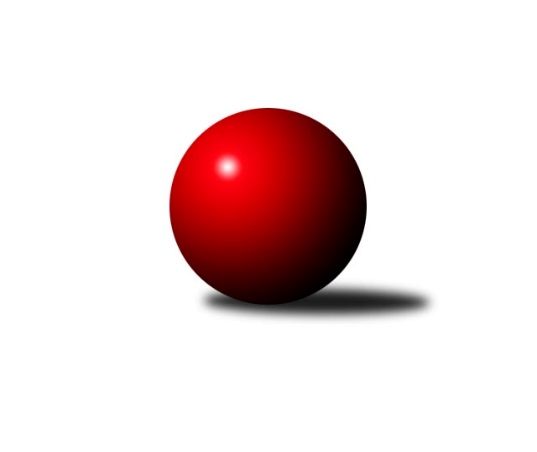 Č.7Ročník 2012/2013	15.8.2024 2. KLM B 2012/2013Statistika 7. kolaTabulka družstev:		družstvo	záp	výh	rem	proh	skore	sety	průměr	body	plné	dorážka	chyby	1.	TJ Opava˝A˝	7	6	0	1	37.5 : 18.5 	(94.5 : 73.5)	3340	12	2199	1141	15.7	2.	KK Zábřeh	7	5	1	1	37.5 : 18.5 	(94.5 : 73.5)	3386	11	2204	1182	14.3	3.	KK Blansko	7	5	1	1	33.5 : 22.5 	(90.5 : 77.5)	3236	11	2157	1079	25.7	4.	KK Slovan Rosice	7	4	2	1	32.0 : 24.0 	(82.5 : 85.5)	3257	10	2187	1070	21.6	5.	KK Moravská Slávia Brno ˝B˝	7	4	1	2	38.5 : 17.5 	(103.5 : 64.5)	3328	9	2198	1130	13.4	6.	KK Vyškov	7	4	1	2	33.0 : 23.0 	(88.5 : 79.5)	3312	9	2193	1119	21.1	7.	SKK Hořice	7	3	1	3	27.0 : 29.0 	(86.5 : 81.5)	3321	7	2199	1122	21	8.	HKK Olomouc ˝A˝	7	3	1	3	27.0 : 29.0 	(85.0 : 83.0)	3352	7	2209	1144	15.9	9.	TJ Prostějov ˝A˝	7	2	0	5	23.5 : 32.5 	(77.5 : 90.5)	3235	4	2169	1066	25.9	10.	TJ Lokomotiva Česká Třebová	7	1	0	6	15.0 : 41.0 	(63.5 : 104.5)	3307	2	2202	1105	18	11.	KK Moravská Slávia Brno ˝A˝	7	1	0	6	14.0 : 42.0 	(64.5 : 103.5)	3262	2	2181	1082	21.4	12.	KK Šumperk˝A˝	7	0	0	7	17.5 : 38.5 	(77.0 : 91.0)	3258	0	2195	1064	24.7Tabulka doma:		družstvo	záp	výh	rem	proh	skore	sety	průměr	body	maximum	minimum	1.	KK Moravská Slávia Brno ˝B˝	4	4	0	0	28.5 : 3.5 	(69.0 : 27.0)	3540	8	3605	3452	2.	KK Zábřeh	4	3	1	0	22.5 : 9.5 	(54.5 : 41.5)	3309	7	3402	3266	3.	SKK Hořice	4	3	1	0	22.0 : 10.0 	(56.5 : 39.5)	3251	7	3294	3183	4.	KK Blansko	4	3	1	0	21.5 : 10.5 	(54.0 : 42.0)	3329	7	3375	3234	5.	KK Slovan Rosice	3	2	1	0	16.0 : 8.0 	(37.0 : 35.0)	3370	5	3399	3336	6.	TJ Opava˝A˝	3	2	0	1	14.0 : 10.0 	(38.0 : 34.0)	3256	4	3309	3221	7.	HKK Olomouc ˝A˝	4	2	0	2	17.0 : 15.0 	(50.5 : 45.5)	3326	4	3350	3291	8.	KK Vyškov	3	1	0	2	13.0 : 11.0 	(38.5 : 33.5)	3226	2	3270	3162	9.	TJ Prostějov ˝A˝	3	1	0	2	11.0 : 13.0 	(32.0 : 40.0)	3243	2	3298	3198	10.	TJ Lokomotiva Česká Třebová	4	1	0	3	12.0 : 20.0 	(41.5 : 54.5)	3398	2	3476	3303	11.	KK Šumperk˝A˝	3	0	0	3	7.5 : 16.5 	(31.5 : 40.5)	3242	0	3299	3159	12.	KK Moravská Slávia Brno ˝A˝	3	0	0	3	5.0 : 19.0 	(29.5 : 42.5)	3284	0	3358	3237Tabulka venku:		družstvo	záp	výh	rem	proh	skore	sety	průměr	body	maximum	minimum	1.	TJ Opava˝A˝	4	4	0	0	23.5 : 8.5 	(56.5 : 39.5)	3361	8	3404	3305	2.	KK Vyškov	4	3	1	0	20.0 : 12.0 	(50.0 : 46.0)	3333	7	3421	3269	3.	KK Slovan Rosice	4	2	1	1	16.0 : 16.0 	(45.5 : 50.5)	3229	5	3248	3212	4.	KK Zábřeh	3	2	0	1	15.0 : 9.0 	(40.0 : 32.0)	3412	4	3517	3355	5.	KK Blansko	3	2	0	1	12.0 : 12.0 	(36.5 : 35.5)	3205	4	3330	3125	6.	HKK Olomouc ˝A˝	3	1	1	1	10.0 : 14.0 	(34.5 : 37.5)	3361	3	3369	3349	7.	TJ Prostějov ˝A˝	4	1	0	3	12.5 : 19.5 	(45.5 : 50.5)	3233	2	3357	3149	8.	KK Moravská Slávia Brno ˝A˝	4	1	0	3	9.0 : 23.0 	(35.0 : 61.0)	3267	2	3446	3108	9.	KK Moravská Slávia Brno ˝B˝	3	0	1	2	10.0 : 14.0 	(34.5 : 37.5)	3257	1	3309	3194	10.	SKK Hořice	3	0	0	3	5.0 : 19.0 	(30.0 : 42.0)	3344	0	3420	3214	11.	TJ Lokomotiva Česká Třebová	3	0	0	3	3.0 : 21.0 	(22.0 : 50.0)	3277	0	3366	3232	12.	KK Šumperk˝A˝	4	0	0	4	10.0 : 22.0 	(45.5 : 50.5)	3263	0	3393	3193Tabulka podzimní části:		družstvo	záp	výh	rem	proh	skore	sety	průměr	body	doma	venku	1.	TJ Opava˝A˝	7	6	0	1	37.5 : 18.5 	(94.5 : 73.5)	3340	12 	2 	0 	1 	4 	0 	0	2.	KK Zábřeh	7	5	1	1	37.5 : 18.5 	(94.5 : 73.5)	3386	11 	3 	1 	0 	2 	0 	1	3.	KK Blansko	7	5	1	1	33.5 : 22.5 	(90.5 : 77.5)	3236	11 	3 	1 	0 	2 	0 	1	4.	KK Slovan Rosice	7	4	2	1	32.0 : 24.0 	(82.5 : 85.5)	3257	10 	2 	1 	0 	2 	1 	1	5.	KK Moravská Slávia Brno ˝B˝	7	4	1	2	38.5 : 17.5 	(103.5 : 64.5)	3328	9 	4 	0 	0 	0 	1 	2	6.	KK Vyškov	7	4	1	2	33.0 : 23.0 	(88.5 : 79.5)	3312	9 	1 	0 	2 	3 	1 	0	7.	SKK Hořice	7	3	1	3	27.0 : 29.0 	(86.5 : 81.5)	3321	7 	3 	1 	0 	0 	0 	3	8.	HKK Olomouc ˝A˝	7	3	1	3	27.0 : 29.0 	(85.0 : 83.0)	3352	7 	2 	0 	2 	1 	1 	1	9.	TJ Prostějov ˝A˝	7	2	0	5	23.5 : 32.5 	(77.5 : 90.5)	3235	4 	1 	0 	2 	1 	0 	3	10.	TJ Lokomotiva Česká Třebová	7	1	0	6	15.0 : 41.0 	(63.5 : 104.5)	3307	2 	1 	0 	3 	0 	0 	3	11.	KK Moravská Slávia Brno ˝A˝	7	1	0	6	14.0 : 42.0 	(64.5 : 103.5)	3262	2 	0 	0 	3 	1 	0 	3	12.	KK Šumperk˝A˝	7	0	0	7	17.5 : 38.5 	(77.0 : 91.0)	3258	0 	0 	0 	3 	0 	0 	4Tabulka jarní části:		družstvo	záp	výh	rem	proh	skore	sety	průměr	body	doma	venku	1.	KK Slovan Rosice	0	0	0	0	0.0 : 0.0 	(0.0 : 0.0)	0	0 	0 	0 	0 	0 	0 	0 	2.	TJ Lokomotiva Česká Třebová	0	0	0	0	0.0 : 0.0 	(0.0 : 0.0)	0	0 	0 	0 	0 	0 	0 	0 	3.	KK Vyškov	0	0	0	0	0.0 : 0.0 	(0.0 : 0.0)	0	0 	0 	0 	0 	0 	0 	0 	4.	TJ Prostějov ˝A˝	0	0	0	0	0.0 : 0.0 	(0.0 : 0.0)	0	0 	0 	0 	0 	0 	0 	0 	5.	SKK Hořice	0	0	0	0	0.0 : 0.0 	(0.0 : 0.0)	0	0 	0 	0 	0 	0 	0 	0 	6.	KK Moravská Slávia Brno ˝B˝	0	0	0	0	0.0 : 0.0 	(0.0 : 0.0)	0	0 	0 	0 	0 	0 	0 	0 	7.	KK Zábřeh	0	0	0	0	0.0 : 0.0 	(0.0 : 0.0)	0	0 	0 	0 	0 	0 	0 	0 	8.	KK Moravská Slávia Brno ˝A˝	0	0	0	0	0.0 : 0.0 	(0.0 : 0.0)	0	0 	0 	0 	0 	0 	0 	0 	9.	KK Blansko	0	0	0	0	0.0 : 0.0 	(0.0 : 0.0)	0	0 	0 	0 	0 	0 	0 	0 	10.	KK Šumperk˝A˝	0	0	0	0	0.0 : 0.0 	(0.0 : 0.0)	0	0 	0 	0 	0 	0 	0 	0 	11.	TJ Opava˝A˝	0	0	0	0	0.0 : 0.0 	(0.0 : 0.0)	0	0 	0 	0 	0 	0 	0 	0 	12.	HKK Olomouc ˝A˝	0	0	0	0	0.0 : 0.0 	(0.0 : 0.0)	0	0 	0 	0 	0 	0 	0 	0 Zisk bodů pro družstvo:		jméno hráče	družstvo	body	zápasy	v %	dílčí body	sety	v %	1.	Pavel Palian 	KK Moravská Slávia Brno ˝B˝ 	6	/	6	(100%)	18	/	24	(75%)	2.	Petr Bracek 	TJ Opava˝A˝ 	6	/	6	(100%)	15	/	24	(63%)	3.	Martin Sitta 	KK Zábřeh 	6	/	7	(86%)	20.5	/	28	(73%)	4.	Lukáš Hlavinka 	KK Blansko  	6	/	7	(86%)	18.5	/	28	(66%)	5.	Bronislav Diviš 	TJ Prostějov ˝A˝ 	6	/	7	(86%)	16.5	/	28	(59%)	6.	Přemysl Žáček 	TJ Opava˝A˝ 	6	/	7	(86%)	16	/	28	(57%)	7.	Jiří Flídr 	KK Zábřeh 	6	/	7	(86%)	16	/	28	(57%)	8.	Josef Touš 	KK Šumperk˝A˝ 	6	/	7	(86%)	15	/	28	(54%)	9.	Milan Klika 	KK Moravská Slávia Brno ˝B˝ 	5	/	6	(83%)	18	/	24	(75%)	10.	Ondřej Němec 	KK Blansko  	5	/	6	(83%)	17.5	/	24	(73%)	11.	Radek Havran 	HKK Olomouc ˝A˝ 	5	/	6	(83%)	15.5	/	24	(65%)	12.	Dalibor Matyáš 	KK Slovan Rosice 	5	/	6	(83%)	15	/	24	(63%)	13.	Jiří Vícha 	TJ Opava˝A˝ 	5	/	7	(71%)	21	/	28	(75%)	14.	Jaromír Šklíba 	SKK Hořice 	5	/	7	(71%)	19	/	28	(68%)	15.	Petr Pevný 	KK Vyškov 	5	/	7	(71%)	18	/	28	(64%)	16.	Josef Sitta 	KK Zábřeh 	5	/	7	(71%)	18	/	28	(64%)	17.	Zdeněk Švub 	KK Zábřeh 	5	/	7	(71%)	16.5	/	28	(59%)	18.	Jiří Baier 	SKK Hořice 	5	/	7	(71%)	15.5	/	28	(55%)	19.	Jan Pernica 	TJ Prostějov ˝A˝ 	4.5	/	7	(64%)	16.5	/	28	(59%)	20.	Jiří Zezulka 	HKK Olomouc ˝A˝ 	4	/	5	(80%)	13	/	20	(65%)	21.	Luděk Rychlovský 	KK Vyškov 	4	/	5	(80%)	12.5	/	20	(63%)	22.	Petr Mika 	KK Moravská Slávia Brno ˝B˝ 	4	/	6	(67%)	16	/	24	(67%)	23.	Vladimír Konečný 	TJ Opava˝A˝ 	4	/	6	(67%)	14	/	24	(58%)	24.	Petr Pospíšilík 	TJ Prostějov ˝A˝ 	4	/	6	(67%)	13.5	/	24	(56%)	25.	Štěpán Večerka 	KK Moravská Slávia Brno ˝B˝ 	4	/	6	(67%)	13	/	24	(54%)	26.	Jiří Němec 	HKK Olomouc ˝A˝ 	4	/	6	(67%)	12	/	24	(50%)	27.	Vojtěch Tulka 	SKK Hořice 	4	/	6	(67%)	11	/	24	(46%)	28.	Ladislav Stárek 	HKK Olomouc ˝A˝ 	4	/	7	(57%)	18	/	28	(64%)	29.	Radek Kroupa 	SKK Hořice 	4	/	7	(57%)	17	/	28	(61%)	30.	Peter Zaťko 	KK Moravská Slávia Brno ˝B˝ 	4	/	7	(57%)	16	/	28	(57%)	31.	Jaroslav Sedlář 	KK Šumperk˝A˝ 	4	/	7	(57%)	15	/	28	(54%)	32.	Petr Havíř 	KK Blansko  	4	/	7	(57%)	15	/	28	(54%)	33.	Lukáš Horňák 	KK Zábřeh 	4	/	7	(57%)	14	/	28	(50%)	34.	Dalibor Dvorník 	KK Moravská Slávia Brno ˝A˝ 	4	/	7	(57%)	10	/	28	(36%)	35.	Jiří Chrastina 	KK Vyškov 	3	/	4	(75%)	11	/	16	(69%)	36.	Miroslav Milan 	KK Moravská Slávia Brno ˝B˝ 	3	/	4	(75%)	10.5	/	16	(66%)	37.	Petr Streubel st.	KK Slovan Rosice 	3	/	4	(75%)	9	/	16	(56%)	38.	Eduard Varga 	KK Vyškov 	3	/	6	(50%)	14	/	24	(58%)	39.	Kamil Bednář 	KK Vyškov 	3	/	6	(50%)	13	/	24	(54%)	40.	Theodor Marančák 	TJ Lokomotiva Česká Třebová 	3	/	6	(50%)	11	/	24	(46%)	41.	Jaromír Šula 	KK Slovan Rosice 	3	/	6	(50%)	10.5	/	24	(44%)	42.	Jiří Trávníček 	KK Vyškov 	3	/	6	(50%)	10	/	24	(42%)	43.	Miroslav Smrčka 	KK Šumperk˝A˝ 	3	/	6	(50%)	10	/	24	(42%)	44.	Ivo Fabík 	KK Slovan Rosice 	3	/	7	(43%)	16	/	28	(57%)	45.	Jakub Flek 	KK Blansko  	3	/	7	(43%)	15.5	/	28	(55%)	46.	Jiří Zemek 	KK Slovan Rosice 	3	/	7	(43%)	11	/	28	(39%)	47.	Michal Šic 	TJ Lokomotiva Česká Třebová 	3	/	7	(43%)	10	/	28	(36%)	48.	Petr Wolf 	TJ Opava˝A˝ 	2.5	/	5	(50%)	8	/	20	(40%)	49.	Zdeněk Vránek 	KK Moravská Slávia Brno ˝B˝ 	2.5	/	6	(42%)	11	/	24	(46%)	50.	Roman Flek 	KK Blansko  	2.5	/	7	(36%)	11.5	/	28	(41%)	51.	Miroslav Ptáček 	KK Slovan Rosice 	2	/	3	(67%)	7	/	12	(58%)	52.	Matouš Krajzinger 	HKK Olomouc ˝A˝ 	2	/	5	(40%)	8.5	/	20	(43%)	53.	Miroslav Nálevka 	SKK Hořice 	2	/	6	(33%)	12	/	24	(50%)	54.	Michal Kellner 	KK Moravská Slávia Brno ˝A˝ 	2	/	6	(33%)	11.5	/	24	(48%)	55.	Václav Kolář 	TJ Lokomotiva Česká Třebová 	2	/	6	(33%)	11	/	24	(46%)	56.	Miroslav Znojil 	TJ Prostějov ˝A˝ 	2	/	6	(33%)	11	/	24	(46%)	57.	Ivo Mrhal ml.	KK Šumperk˝A˝ 	2	/	6	(33%)	10.5	/	24	(44%)	58.	Stanislav Žáček 	KK Moravská Slávia Brno ˝A˝ 	2	/	6	(33%)	10.5	/	24	(44%)	59.	Karel Zubalík 	TJ Lokomotiva Česká Třebová 	2	/	7	(29%)	12.5	/	28	(45%)	60.	Pavel Dvořák 	KK Moravská Slávia Brno ˝A˝ 	2	/	7	(29%)	12	/	28	(43%)	61.	Petr Holanec 	TJ Lokomotiva Česká Třebová 	2	/	7	(29%)	11	/	28	(39%)	62.	Martin Honc 	KK Blansko  	2	/	7	(29%)	10	/	28	(36%)	63.	Marek Zapletal 	KK Šumperk˝A˝ 	1.5	/	7	(21%)	12.5	/	28	(45%)	64.	Marek Ollinger 	KK Zábřeh 	1.5	/	7	(21%)	9.5	/	28	(34%)	65.	Ivo Hostinský 	KK Moravská Slávia Brno ˝A˝ 	1	/	1	(100%)	2.5	/	4	(63%)	66.	Ladislav Novotný 	KK Blansko  	1	/	1	(100%)	2.5	/	4	(63%)	67.	Milan Janyška 	TJ Opava˝A˝ 	1	/	2	(50%)	5	/	8	(63%)	68.	Jiří Kmoníček 	TJ Lokomotiva Česká Třebová 	1	/	2	(50%)	2.5	/	8	(31%)	69.	Petr Černohous 	TJ Prostějov ˝A˝ 	1	/	3	(33%)	2.5	/	12	(21%)	70.	Kamil Bartoš 	HKK Olomouc ˝A˝ 	1	/	4	(25%)	6	/	16	(38%)	71.	František Tokoš 	TJ Prostějov ˝A˝ 	1	/	4	(25%)	4.5	/	16	(28%)	72.	Michal Smejkal 	TJ Prostějov ˝A˝ 	1	/	6	(17%)	8	/	24	(33%)	73.	Martin Hažva 	SKK Hořice 	1	/	6	(17%)	8	/	24	(33%)	74.	Martin Marek 	TJ Opava˝A˝ 	1	/	7	(14%)	14	/	28	(50%)	75.	Lubomír Kalakaj 	KK Moravská Slávia Brno ˝A˝ 	1	/	7	(14%)	11	/	28	(39%)	76.	Jiří Axman st.	KK Slovan Rosice 	1	/	7	(14%)	11	/	28	(39%)	77.	Jan Petko 	KK Šumperk˝A˝ 	1	/	7	(14%)	10	/	28	(36%)	78.	Martin Zaoral 	TJ Prostějov ˝A˝ 	0	/	1	(0%)	2	/	4	(50%)	79.	Jaroslav Vymazal 	KK Šumperk˝A˝ 	0	/	2	(0%)	4	/	8	(50%)	80.	Milan Krejčí 	KK Moravská Slávia Brno ˝B˝ 	0	/	2	(0%)	2	/	8	(25%)	81.	Aleš Staněk 	KK Vyškov 	0	/	4	(0%)	3	/	16	(19%)	82.	Marian Hošek 	HKK Olomouc ˝A˝ 	0	/	7	(0%)	7	/	28	(25%)	83.	Kamil Kovařík 	KK Moravská Slávia Brno ˝A˝ 	0	/	7	(0%)	6	/	28	(21%)	84.	Jiří Kmoníček 	TJ Lokomotiva Česká Třebová 	0	/	7	(0%)	5.5	/	28	(20%)Průměry na kuželnách:		kuželna	průměr	plné	dorážka	chyby	výkon na hráče	1.	TJ Lokomotiva Česká Třebová, 1-4	3409	2239	1169	17.3	(568.3)	2.	KK MS Brno, 1-4	3403	2237	1166	16.1	(567.2)	3.	KK Slovan Rosice, 1-4	3353	2224	1129	21.0	(558.9)	4.	HKK Olomouc, 1-8	3316	2202	1113	20.3	(552.7)	5.	KK Blansko, 1-6	3295	2187	1108	24.0	(549.3)	6.	KK Zábřeh, 1-4	3271	2157	1114	19.0	(545.3)	7.	KK Šumperk, 1-4	3264	2162	1102	19.3	(544.1)	8.	TJ  Prostějov, 1-4	3256	2168	1088	20.3	(542.8)	9.	SKK Hořice, 1-4	3232	2163	1069	25.3	(538.7)	10.	TJ Opava, 1-4	3225	2140	1085	17.3	(537.5)	11.	KK Vyškov, 1-4	3220	2154	1066	22.0	(536.8)Nejlepší výkony na kuželnách:TJ Lokomotiva Česká Třebová, 1-4KK Zábřeh	3517	4. kolo	Josef Sitta 	KK Zábřeh	630	4. koloTJ Lokomotiva Česká Třebová	3476	1. kolo	Ondřej Němec 	KK Blansko 	629	6. koloKK Moravská Slávia Brno ˝A˝	3446	3. kolo	Petr Holanec 	TJ Lokomotiva Česká Třebová	614	1. koloTJ Lokomotiva Česká Třebová	3418	3. kolo	Zdeněk Švub 	KK Zábřeh	609	4. koloTJ Lokomotiva Česká Třebová	3394	4. kolo	Ivo Mrhal ml.	KK Šumperk˝A˝	608	1. koloKK Šumperk˝A˝	3393	1. kolo	Martin Sitta 	KK Zábřeh	606	4. koloKK Blansko 	3330	6. kolo	Karel Zubalík 	TJ Lokomotiva Česká Třebová	602	6. koloTJ Lokomotiva Česká Třebová	3303	6. kolo	Jiří Kmoníček 	TJ Lokomotiva Česká Třebová	601	3. kolo		. kolo	Václav Kolář 	TJ Lokomotiva Česká Třebová	601	1. kolo		. kolo	Michal Kellner 	KK Moravská Slávia Brno ˝A˝	598	3. koloKK MS Brno, 1-4KK Moravská Slávia Brno ˝B˝	3605	2. kolo	Pavel Palian 	KK Moravská Slávia Brno ˝B˝	647	2. koloKK Moravská Slávia Brno ˝B˝	3593	4. kolo	Štěpán Večerka 	KK Moravská Slávia Brno ˝B˝	629	4. koloKK Moravská Slávia Brno ˝B˝	3510	1. kolo	Pavel Palian 	KK Moravská Slávia Brno ˝B˝	625	1. koloKK Moravská Slávia Brno ˝B˝	3452	6. kolo	Radek Havran 	HKK Olomouc ˝A˝	615	6. koloKK Vyškov	3421	6. kolo	Jiří Baier 	SKK Hořice	614	4. koloSKK Hořice	3420	4. kolo	Zdeněk Vránek 	KK Moravská Slávia Brno ˝B˝	610	4. koloTJ Opava˝A˝	3395	2. kolo	Štěpán Večerka 	KK Moravská Slávia Brno ˝B˝	610	1. koloHKK Olomouc ˝A˝	3369	6. kolo	Štěpán Večerka 	KK Moravská Slávia Brno ˝B˝	607	2. koloTJ Lokomotiva Česká Třebová	3366	2. kolo	Stanislav Žáček 	KK Moravská Slávia Brno ˝A˝	606	6. koloKK Moravská Slávia Brno ˝A˝	3358	6. kolo	Stanislav Žáček 	KK Moravská Slávia Brno ˝A˝	602	1. koloKK Slovan Rosice, 1-4KK Slovan Rosice	3399	2. kolo	Jiří Baier 	SKK Hořice	618	2. koloSKK Hořice	3397	2. kolo	Dalibor Matyáš 	KK Slovan Rosice	617	4. koloKK Slovan Rosice	3374	4. kolo	Ladislav Stárek 	HKK Olomouc ˝A˝	606	4. koloHKK Olomouc ˝A˝	3366	4. kolo	Jiří Zemek 	KK Slovan Rosice	604	2. koloKK Slovan Rosice	3336	6. kolo	Radek Havran 	HKK Olomouc ˝A˝	598	4. koloTJ Prostějov ˝A˝	3250	6. kolo	Petr Pospíšilík 	TJ Prostějov ˝A˝	594	6. kolo		. kolo	Dalibor Matyáš 	KK Slovan Rosice	587	2. kolo		. kolo	Bronislav Diviš 	TJ Prostějov ˝A˝	581	6. kolo		. kolo	Ivo Fabík 	KK Slovan Rosice	578	4. kolo		. kolo	Jaromír Šula 	KK Slovan Rosice	576	6. koloHKK Olomouc, 1-8TJ Opava˝A˝	3404	1. kolo	Petr Pevný 	KK Vyškov	611	3. koloHKK Olomouc ˝A˝	3350	5. kolo	Petr Bracek 	TJ Opava˝A˝	610	1. koloKK Vyškov	3340	3. kolo	Ladislav Stárek 	HKK Olomouc ˝A˝	598	1. koloHKK Olomouc ˝A˝	3334	3. kolo	Jiří Vícha 	TJ Opava˝A˝	589	1. koloHKK Olomouc ˝A˝	3328	1. kolo	Theodor Marančák 	TJ Lokomotiva Česká Třebová	587	7. koloHKK Olomouc ˝A˝	3291	7. kolo	Radek Havran 	HKK Olomouc ˝A˝	582	5. koloKK Šumperk˝A˝	3252	5. kolo	Vladimír Konečný 	TJ Opava˝A˝	580	1. koloTJ Lokomotiva Česká Třebová	3232	7. kolo	Jiří Zezulka 	HKK Olomouc ˝A˝	579	7. kolo		. kolo	Jiří Němec 	HKK Olomouc ˝A˝	577	3. kolo		. kolo	Radek Havran 	HKK Olomouc ˝A˝	576	1. koloKK Blansko, 1-6KK Blansko 	3375	7. kolo	Ondřej Němec 	KK Blansko 	603	1. koloKK Blansko 	3363	1. kolo	Ondřej Němec 	KK Blansko 	602	7. koloKK Zábřeh	3355	7. kolo	Josef Sitta 	KK Zábřeh	594	7. koloKK Blansko 	3345	5. kolo	Roman Flek 	KK Blansko 	590	5. koloKK Moravská Slávia Brno ˝B˝	3269	5. kolo	Ondřej Němec 	KK Blansko 	584	5. koloKK Slovan Rosice	3248	3. kolo	Jakub Flek 	KK Blansko 	579	7. koloKK Blansko 	3234	3. kolo	Lukáš Hlavinka 	KK Blansko 	576	1. koloTJ Prostějov ˝A˝	3175	1. kolo	Martin Sitta 	KK Zábřeh	574	7. kolo		. kolo	Martin Honc 	KK Blansko 	570	7. kolo		. kolo	Milan Klika 	KK Moravská Slávia Brno ˝B˝	569	5. koloKK Zábřeh, 1-4KK Zábřeh	3402	5. kolo	Martin Sitta 	KK Zábřeh	603	5. koloKK Moravská Slávia Brno ˝B˝	3309	3. kolo	Martin Sitta 	KK Zábřeh	596	3. koloKK Zábřeh	3299	3. kolo	Milan Klika 	KK Moravská Slávia Brno ˝B˝	592	3. koloKK Zábřeh	3267	1. kolo	Jiří Flídr 	KK Zábřeh	585	5. koloKK Zábřeh	3266	6. kolo	Michal Kellner 	KK Moravská Slávia Brno ˝A˝	580	5. koloSKK Hořice	3214	6. kolo	Martin Sitta 	KK Zábřeh	578	1. koloKK Slovan Rosice	3212	1. kolo	Zdeněk Švub 	KK Zábřeh	572	5. koloKK Moravská Slávia Brno ˝A˝	3205	5. kolo	Josef Sitta 	KK Zábřeh	568	6. kolo		. kolo	Martin Sitta 	KK Zábřeh	566	6. kolo		. kolo	Miroslav Nálevka 	SKK Hořice	566	6. koloKK Šumperk, 1-4KK Zábřeh	3363	2. kolo	Lukáš Horňák 	KK Zábřeh	591	2. koloTJ Opava˝A˝	3340	6. kolo	Martin Sitta 	KK Zábřeh	586	2. koloKK Šumperk˝A˝	3299	2. kolo	Jaroslav Sedlář 	KK Šumperk˝A˝	578	2. koloKK Šumperk˝A˝	3267	6. kolo	Martin Marek 	TJ Opava˝A˝	574	6. koloKK Blansko 	3160	4. kolo	Josef Sitta 	KK Zábřeh	572	2. koloKK Šumperk˝A˝	3159	4. kolo	Ondřej Němec 	KK Blansko 	570	4. kolo		. kolo	Petr Bracek 	TJ Opava˝A˝	564	6. kolo		. kolo	Josef Touš 	KK Šumperk˝A˝	564	2. kolo		. kolo	Josef Touš 	KK Šumperk˝A˝	564	4. kolo		. kolo	Josef Touš 	KK Šumperk˝A˝	561	6. koloTJ  Prostějov, 1-4HKK Olomouc ˝A˝	3349	2. kolo	Ladislav Stárek 	HKK Olomouc ˝A˝	595	2. koloTJ Prostějov ˝A˝	3298	2. kolo	Bronislav Diviš 	TJ Prostějov ˝A˝	584	2. koloKK Vyškov	3269	5. kolo	Jiří Zezulka 	HKK Olomouc ˝A˝	571	2. koloTJ Prostějov ˝A˝	3232	5. kolo	Bronislav Diviš 	TJ Prostějov ˝A˝	570	5. koloTJ Prostějov ˝A˝	3198	7. kolo	Jan Pernica 	TJ Prostějov ˝A˝	570	5. koloKK Šumperk˝A˝	3193	7. kolo	Petr Pevný 	KK Vyškov	569	5. kolo		. kolo	Josef Touš 	KK Šumperk˝A˝	563	7. kolo		. kolo	Petr Pospíšilík 	TJ Prostějov ˝A˝	562	2. kolo		. kolo	Jiří Němec 	HKK Olomouc ˝A˝	556	2. kolo		. kolo	Jiří Trávníček 	KK Vyškov	555	5. koloSKK Hořice, 1-4KK Vyškov	3302	1. kolo	Radek Kroupa 	SKK Hořice	601	1. koloSKK Hořice	3294	1. kolo	Jaromír Šklíba 	SKK Hořice	593	5. koloSKK Hořice	3292	5. kolo	Radek Kroupa 	SKK Hořice	579	3. koloSKK Hořice	3235	3. kolo	Vojtěch Tulka 	SKK Hořice	578	1. koloTJ Lokomotiva Česká Třebová	3232	5. kolo	Jaromír Šklíba 	SKK Hořice	575	1. koloKK Šumperk˝A˝	3212	3. kolo	Kamil Bednář 	KK Vyškov	574	1. koloSKK Hořice	3183	7. kolo	Radek Kroupa 	SKK Hořice	569	5. koloKK Moravská Slávia Brno ˝A˝	3108	7. kolo	Luděk Rychlovský 	KK Vyškov	568	1. kolo		. kolo	Petr Pevný 	KK Vyškov	567	1. kolo		. kolo	Jaromír Šklíba 	SKK Hořice	565	7. koloTJ Opava, 1-4TJ Opava˝A˝	3309	3. kolo	Jiří Vícha 	TJ Opava˝A˝	578	7. koloKK Slovan Rosice	3240	5. kolo	Jiří Vícha 	TJ Opava˝A˝	572	3. koloTJ Opava˝A˝	3238	7. kolo	Vladimír Konečný 	TJ Opava˝A˝	571	3. koloTJ Opava˝A˝	3221	5. kolo	Jiří Zemek 	KK Slovan Rosice	564	5. koloKK Moravská Slávia Brno ˝B˝	3194	7. kolo	Petr Bracek 	TJ Opava˝A˝	561	3. koloTJ Prostějov ˝A˝	3149	3. kolo	Milan Klika 	KK Moravská Slávia Brno ˝B˝	560	7. kolo		. kolo	Martin Marek 	TJ Opava˝A˝	560	5. kolo		. kolo	Bronislav Diviš 	TJ Prostějov ˝A˝	559	3. kolo		. kolo	Přemysl Žáček 	TJ Opava˝A˝	558	5. kolo		. kolo	Jaromír Šula 	KK Slovan Rosice	557	5. koloKK Vyškov, 1-4TJ Opava˝A˝	3305	4. kolo	Petr Pevný 	KK Vyškov	586	2. koloKK Vyškov	3270	4. kolo	Petr Streubel st.	KK Slovan Rosice	583	7. koloKK Vyškov	3246	2. kolo	Luděk Rychlovský 	KK Vyškov	574	4. koloKK Slovan Rosice	3215	7. kolo	Martin Marek 	TJ Opava˝A˝	568	4. koloKK Vyškov	3162	7. kolo	Jiří Trávníček 	KK Vyškov	560	4. koloKK Blansko 	3125	2. kolo	Jiří Trávníček 	KK Vyškov	558	7. kolo		. kolo	Přemysl Žáček 	TJ Opava˝A˝	556	4. kolo		. kolo	Jiří Vícha 	TJ Opava˝A˝	556	4. kolo		. kolo	Petr Bracek 	TJ Opava˝A˝	553	4. kolo		. kolo	Petr Havíř 	KK Blansko 	550	2. koloČetnost výsledků:	8.0 : 0.0	1x	7.5 : 0.5	1x	7.0 : 1.0	5x	6.5 : 1.5	1x	6.0 : 2.0	9x	5.5 : 2.5	1x	5.0 : 3.0	4x	4.0 : 4.0	4x	3.0 : 5.0	8x	2.5 : 5.5	1x	2.0 : 6.0	4x	1.0 : 7.0	3x